	 TÜRKİYE CUMHURİYETİ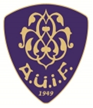 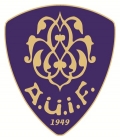 ANKARA ÜNİVERSİTESİİLAHİYAT FAKÜLTESİAKADEMİK/İDARİ PERSONEL İLİŞİK KESME BELGESİFakültemizden …………… nedeniyle ayrılmakta olan ……………..’ın birimlerimizle ilişiği yoktur.	İlgilinin Fakültemizden ayrılmasında sakınca yoktur.UYGUNDUR.…./….../20…TC NUMARASIADI SOYADIKURUM SİCİL NOİKAMETGAH ADRESİ CEP TELEFON NUMARASIADI SOYADITARİHİMZAKÜTÜPHANE BİRİMİPERSONEL BİRİMİMALİ İŞLER BİRİMİTAŞINIR KAYIT KONTROL BİRİMİe-BEYAS BİRİMİBİLGİ İŞLEM MERKEZİ